Муниципальное дошкольное образовательное учреждение «Детский сад №5 общеразвивающего вида»ПРИКАЗ21.08.2019 г                                                            г. Ухта                                                       №01-12/07Об отчислении детей       На основании заявления родителей (законных представителей)Гайдукиевой А., в связи с переводом в МДОУ «Д/с № 66», Степановой А.А. в связи с переводом в МДОУ «Д/с №55», Иулдошев Т.Т., Сахно Е.Н., Колипова И.С., Захаровой О.Е.ПРИКАЗЫВАЮ:1.Отчислитьс 31.08.2019:1.1.Из группы общеразвивающей направленности №2- -1.2. Из группы общеразвивающей направленности №5- -1.3. Из группы общеразвивающей направленности №3--1.4. Из группы общеразвивающей направленности №6- 2.ПластунН.В. - медсестре подготовить медицинское заключение, медицинскую карту.3.Контроль за исполнением данного приказа оставляю за собой.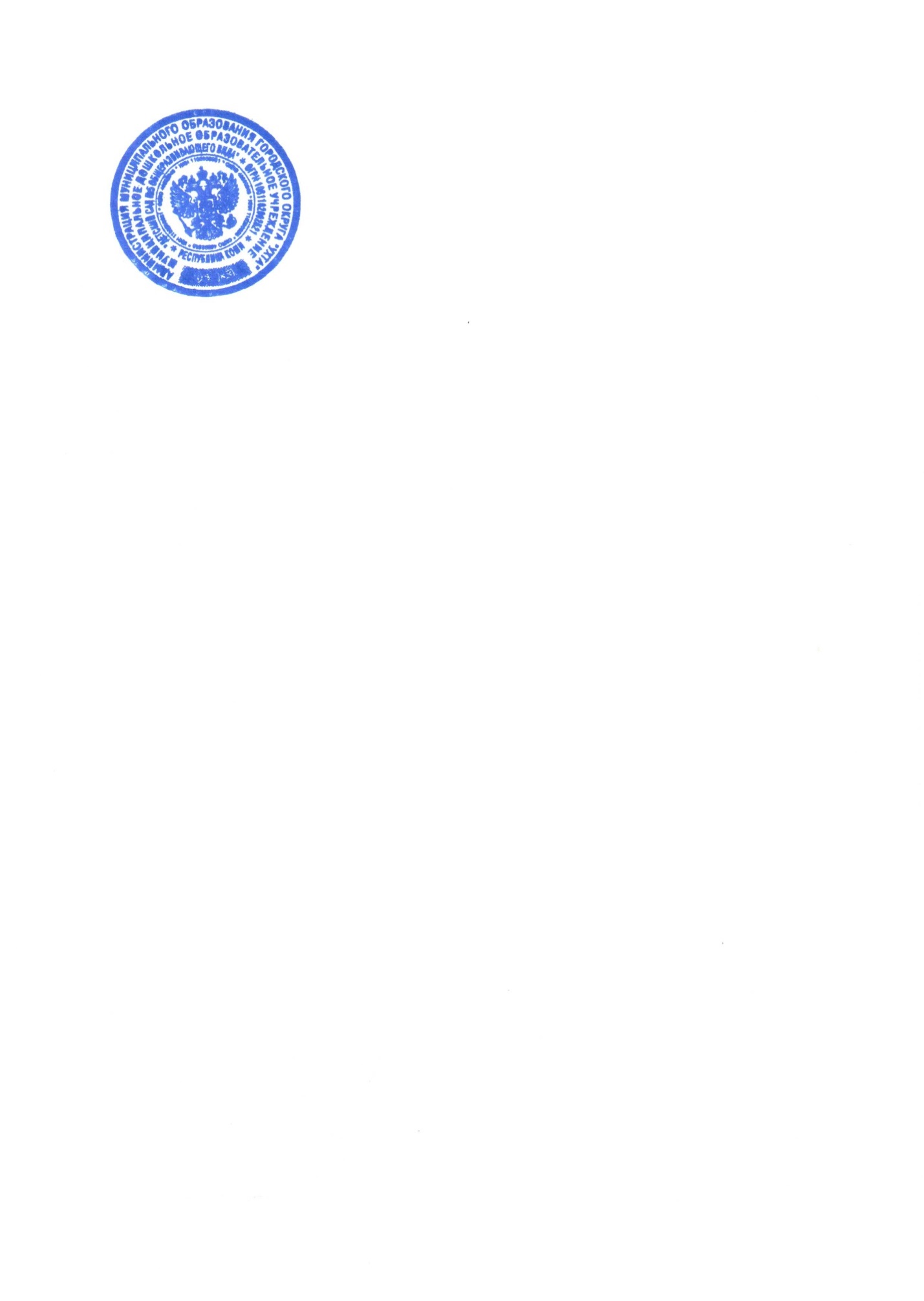 Заведующий МДОУ «Д/с №5»                                         И.А. Сквиряцкене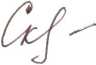 Ознакомлена:Пластун Н.В.-Муниципальное дошкольное образовательное учреждение «Детский сад №5 общеразвивающего вида»(МДОУ «Д/с №5»)ПРИКАЗ02.09.2019г.                                                        г.Ухта                                                             №01-12/08О приеме детей в МДОУ «Д/с №5»      На основании заявления родителей (законных представителей) и медицинского заключения ПРИКАЗЫВАЮ:1.Зачислить1.1. В группу общеразвивающей направленности № 11.2. В группу общеразвивающей направленности № 21.3. В группу общеразвивающей направленности №3 1.4. В группу общеразвивающей направленности №41.5. В группу общеразвивающей направленности №51.6. В группу общеразвивающей направленности №62.ПластунН.В. - медсестре включить в табеля посещаемостидетей с 02.09.2019г. 3.Контроль за исполнением данного  приказа оставляю за собой.Заведующий МДОУ «Д/с №5»                                         И.А. СквиряцкенеОзнакомлены:Пластун Н.В.Муниципальное дошкольное образовательное учреждение «Детский сад №5 общеразвивающего вида»(МДОУ «Д/с №5»)ПРИКАЗ02.09.2019 г                                                          г.Ухта                                                              №01-12/10О комплектовании групп в МДОУ «Д/с №5»В соответствии с Федеральным законом от 29 декабря 2012 года №273-ФЗ «Об образовании в Российской Федерации»,Устава МДОУ «Д/с №5» и Правилами приема детей в МДОУ «Д/с №5» в целях организации предоставления дошкольного образования, реализации основной общеобразовательной программы дошкольного образования  ПРИКАЗЫВАЮ:1. Произвести комплектование групп с 02.09.2019г.  в количестве 7 групп:1.1. Первая младшая группа № 1(1-3 года) в количестве – 24ребенка (Приложение №1);1.2. Первая младшая группа №4 (2-3 года) в колличестве-25 детей (Приложение №2);1.3. Средняя группа №2 (4-5 лет) в количестве -27 детей (Приложение №4)1.4.Вторая младшая группа №3 (3-4 года) в количестве -25 детей (Приложение №3);1.5. Старшая группа №5 (5-6 лет) в количестве -23 ребенка (Приложение №5);1.6. Подготовительная группа (6-7 лет) в количестве -25 детей (Приложение №6)1.7. Старшая группа №7 (5-6 лет) в количестве-24 ребенка (Приложение №7);2.ПластунН.В. –медсестре включить в табель детей в соответствии с возрастной группой и номером группы.3.Контроль за исполнением данного приказа оставляю за собой.Заведующий МДОУ «Д/с №5»                                         И.А. СквиряцкенеОзнакомлена:Пластун Н.В.-Приложение №1Приложение №2Приложение №3Приложение №4Приложение № 5Приложение № 6Приложение №71.2.3.4.5.6.7.8.9.10.11.12.13.14.15.16.17.18.19.20.21.22.23.24.121212.1.2№ п/пФ.И.О. ребенкаДата рожденияГруппа №1  (первая младшая 1-3 г.)1.2.3.4.5.6.7.8.9.10.11.12.13.14.15.16.17.18.19.20.21.22.23.24.№ п/пФ.И.О. ребенкаДата рожденияГруппа №4  (первая младшая 2-3 г.)12345678910111213141516171819202122232425№ п/пФ.И.О. ребенкаДата рожденияГруппа №2  (средняя  4-5 л.)1234567891011121314151617181920212223242526 27№ п/пФ.И.О. ребенкаДата рожденияГруппа №3  (II младшая 3-4 г.)12345678910111213141516171819202122232425№ п/пФ.И.О. ребенкаДата рожденияГруппа №5  (старшая5-6л.)1234567891011121314151617181920212223№ п/пФ.И.О. ребенкаДата рожденияГруппа №6  (подготовительнаягруппа 6-7 л.)12 3      45678910111213141516171819202122232425№ п/пФ.И.О. ребенкаДата рожденияГруппа №7  (старшая 5-6 л.)1      23456789101112131415161718192021222324